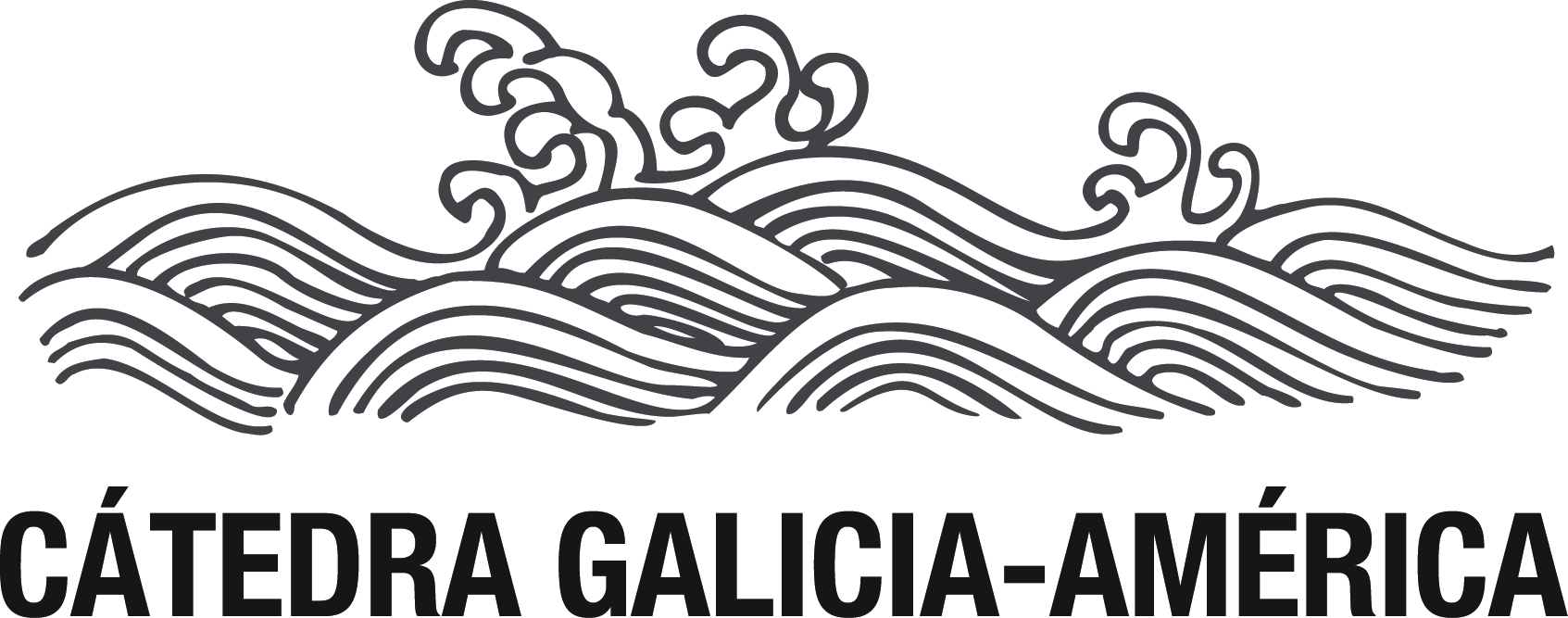 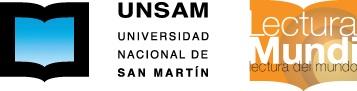 Ciclo “Mujeres gallegas. De Rosalía de Castro a nosotras”Segundo encuentro: “Árboles de familia en las repúblicas soñadas: dos miradas femeninas sobre la inmigración gallega en la Argentina y Brasil”Conversan: Nélida Piñón y María Rosa LojoModera: Marcela PezzutoViernes 5 de mayo, 19 h. Sala da Escola de Hostalaría – Instituto Santiago Apóstol (Paso 51, CABA)Organizan: Programa Lectura Mundi, Cátedra Galicia-América, Centro de las Artes de la UNSAM.Auspician: Programa contra la Violencia de Género de la UNSAM, Centro Galicia e Instituto Argentino-Gallego Santiago Apóstol.Resumen:¿Cómo se actualiza la figura del "conquistador" gallego en el contexto histórico contemporáneo?  ¿Cuál es la función de la memoria en el discurso familiar y su traslado al discurso narrativo literario? Sobre estos temas dialogarán Nélida Piñón y María Rosa Lojo, invitando al público a compartir sus propias experiencias. Sobre las participantes:Nélida Piñon nació en Río de Janeiro, hija de padres españoles. Es miembro de la Academia Brasileña de las Letras y de la Academia de Filosofía de Brasil. Entre sus obras destacan las novelas Fundador (1969, Premio Walmap), La dulce canción de Cayetana (Premio José Geraldo Vieira a la mejor novela de 1987), La república de los sueños (Alfaguara, 1999, 2005, 2013), galardonada con el Premio de la Asociación de Críticos de Arte de São Paulo y el Pen Club, y Voces del desierto (Alfaguara, 2005; Premio Jabuti), así como los libros de ensayos y memorias Aprendiz de Homero (Alfaguara, 2008; Premio Casa de las Américas), Corazón andariego (Alfaguara, 2009), Libro de horas (Alfaguara, 2013), La camisa del marido (Alfaguara, 2015), Filhos da América (Record, 2016). Entre los numerosos galardones literarios que ha recibido destacan, además de los mencionados, el Premio Gabriela Mistral en Chile, el Premio Jorge Isaacs en Colombia, el Premio Rosalía de Castro en España, el Premio Internacional de Literatura Latinoamericana y del Caribe Juan Rulfo 1995, el Premio Internacional Menéndez Pelayo 2003, el Premio Príncipe de Asturias de las Letras 2005, el Premio Women Together 2006 y el Premio El Ojo Crítico Iberoamericano 2014.María Rosa Lojo nació en Buenos Aires, hija de padres españoles, exiliados tras la Guerra Civil. Es autora de cuatro libros de cuento (Marginales, Historias ocultas en la Recoleta, Amores insólitos, Cuerpos resplandecientes) y siete novelas (Canción perdida en Buenos Aires al Oeste, La pasión de los nómades, La princesa federal, Una mujer de fin de siglo, Las libres del Sur, Finisterre, Árbol de Familia). En el campo de la microficción y el poema en prosa publicó también el álbum ilustrado O Libro das Seniguais e do único Senigual (Vigo: Galaxia, 2010), bestiario fantástico cuyas imágenes pertenecen a Leonor Beuter, y Bosque de ojos (2011), que reúne cuatro libros. Obtuvo, entre otros, el Primer Premio de Poesía de la Feria del Libro de Buenos Aires (1984), Premio del Fondo Nacional de las Artes en cuento (1985), y en novela (1986), Primer Premio Municipal de Buenos Aires “Eduardo Mallea”, en narrativa (1996), por la novela La pasión de los nómades. Recibió varios premios a la trayectoria: Premio del Instituto Literario y Cultural Hispánico de California (1999), Premio Kónex (década 1994-2003), Premio Nacional “Esteban Echeverría” 2004, por toda su obra narrativa, la Medalla de la Hispanidad (2009) y la Medalla del Bicentenario otorgada por la Ciudad de Buenos Aires (2010). Ganó la Beca de Creación Artística de la Fundación Antorchas en 1991, y la Beca de Creación Artística del Fondo Nacional de las Artes en 1992. Se han escrito sobre su obra literaria tres libros monográficos de crítica, dos de ellos tesis (publicados en España, Estados Unidos y la Argentina), y más de un centenar de trabajos (artículos, ponencias, capítulos de libro, aparecidos en Argentina y en el extranjero). Varios de sus libros de ficción han sido traducidos al inglés, italiano, francés, gallego y tailandés. Doctora en Letras por la Universidad de Buenos Aires, es investigadora principal del CONICET y autora también de una extensa obra de investigación y ensayo. Marcela Pezzuto es Doctora en Letras por la Universidad Católica Argentina donde actualmente se desempeña como Profesora Adjunta en la Cátedra Literatura Iberomericana y también como investigadora. Obtuvo varias becas otorgadas por la Agencia Española de Cooperación Internacional (AECI) y por el  Consejo Nacional de Investigaciones Científicas y Técnicas (CONICET). Su ámbito de especialización es la literatura colonial americana y la literatura brasileña de vanguardia. Sus artículos han sido publicados en revistas especializadas de Argentina, España, Chile, Perú y Uruguay. Cuenta, además, con dos libros: uno en coautoría con especialistas Escrituras del viaje. Construcción de fragmentos de mundo, dedicado al estudio de los relatos de viajes y las crónicas americanas y  otro, de reciente aparición: Palabra, imágenes y símbolos en el mundo jesuítico-guaraní. Estudio de la “conquista espiritual” de Antonio Ruiz de Montoya (1639). Ha realizado también trabajos interdisciplinarios en la Universidad Nacional de Lomas de Zamora y la Universidad Nacional del Litoral.